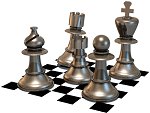 NEWSLETTER # 30   15th August 2019Forthcoming events and other news Season 2019 – 2020The new season opens on Wednesday 4th September, in just three weeks!  Come along, bring a chess-playing friend!  Renew your membership of the club and of the English Chess Federation (ECF).  Dust off the mental cobwebs!Election of a new Secretary on Wednesday 11th September.With some relief I can announce that we do have a nomination for the post of Secretary:  Steve Tatlock.  Please make an effort to come along to the Club on Wed 11th September for an EGM (a short meeting at 7.30 p.m. before a normal club night)  at which you can vote for Dave Harris’s successor as Club Secretary.  Any other nominations must be received by Steve Kelly or myself (David Taylor) by 4th September at the latest.  This seems an appropriate place to thank Dave Harris for filling the role so competently for the last couple of years.Stockport League Annual Fixtures MeetingThe League AFM will take place at 7.30 p.m. in the Ladybrook Hotel, Fir Road, Bramhall on Wednesday 18th September.  Team captains are asked to attend, but anyone would be welcome.  We will open East Cheshire that evening of course, as usual.East Cheshire Start-of-Season Social EveningWe are planning the usual season’s opener, a Rapidplay tournament with refreshments.  The provisional date is Wednesday 2nd October.  Watch the club’s website for more information!  If you don’t have it listed, you can access it at www.eastcheshirechessclub.org.uk  and you need to have this in your favourites list from now on -  there will be fewer circulars like this from the committee in future!Summer RapidplayWe competed in the Summer Rapidplay League.  There are still a couple of matches to be played.  Your team had mixed success – we certainly won’t be the winners – but it was well-organized and our thanks are due to Steve Kelly who acted as Captain even while away in France!  Full report to be provided on the website in due course.Minutes of the AGM on Wed May 15th 2019  You need to consult the club website to read the Minutes!  One point to note: it was agreed to hold a club Knockout Tournament, which Steve McCall offered to organize, in addition to the other two club competitions.  Watch the website and/or the club noticeboard for further details!  Everyone will be entered, but can default their first game if they don’t want to participate in the knockout.A reminder: subscriptions are due, so please pay the Treasurer before October 1st :  the subscription is unchanged (£20).  If you are paying on-line remember that our bank account has changed since this time last year:  it is now Santander Bank, sort code 09-02-22, account number 10793431, account name East Cheshire Chess Club.Best wishes to all!David Taylor (Club Chairman)